Zápisky z vlastivědyhodina Vl 15.10. 2020                                                                  NĚKTERÉ EVROPSKÉ STÁTY1. SEVERNÍ EVROPA-má málo obyvatel, krásnou nepoškozenou přírodu, mnoho jezer, členité pobřeží, ledovcová údolíHospodářství: těžba ropy, železné rudy, dřeva, rybolovStáty: IslandNorsko ŠvédskoFinskoDánsko-výroba lega 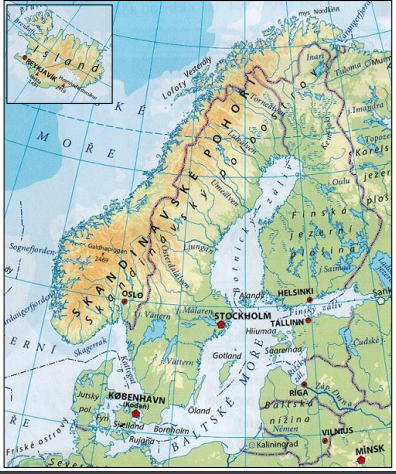 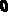 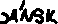 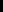 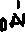 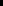 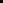 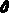 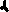 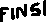 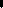 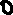 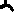 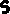 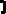 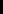 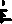 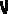 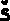 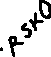 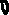 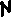 hodina 20. 10. 20202. ZÁPADNÍ EVROPA-patří k nejvyspělejším částem světa, nejhustěji obydlenáoblast Evropy, používají euro (až na Velkou Británii)Hospodářství: výroba aut, lodí, letadel, elektronikyStáty:Velká BritánieIrskoFrancieBelgieNizozemsko =HolandskoLucembursko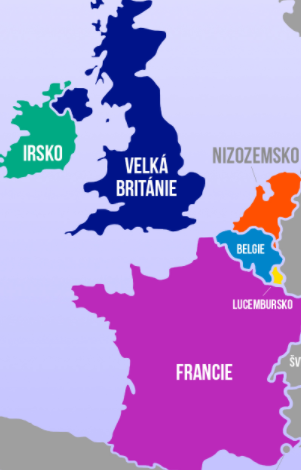 hodina 22.10. 2020Zápisky se připravují. 